(Oud logo)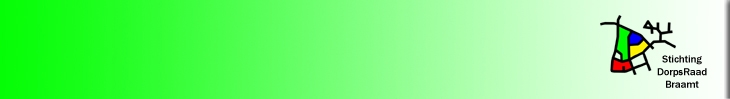  Notulen vergadering DorpsRaadBraamtDatum: 12 april 2012Aanwezig: Aadje Muysken, Harm Hunting, Klaas-Jan Berends, Barro Kok, Kees de Kok, Geert HeesenAfwezig: GeenKernpunten bespreking:Opening door Aadje om 20.35 uur, iedereen van harte welkom. Aan de agenda worden een aantal items toegevoegd.Met dank aan de notulist worden de notulen van de vergadering d.d. 22 maart 2012 vastgesteld. De actielijst wordt kort besproken en grotendeels afgevinkt. AED alternatief abonnement loopt nog. Barro nodigt de heer Oscar van Leeuwen uit voor een volgende vergadering.Lopende zaken / ProjectenBeleidsdocument Kern- en Wijkgericht werken. Punt verschoven naar de volgende vergadering.Overdrachten. Secretariaat is overgedragen. Ondanks de inzet van Klaas-Jan zijn de financiën nog niet overgedragen gezien het feit dat er juridisch nog het e.e.a. aangepast moet worden (statutenwijziging en wijziging inschrijving KvK). Besloten wordt dat de overdracht plaats zal gaan vinden in het bijzijn van Aadje, Klaas-Jan en Geert en bij voorkeur in aanwezigheid van Els Rutting, Petra Baars en Gerben Polman. Aadje zal Els Rutting hiervoor in gaan schakelen.Digitalisering. Barro heeft diverse acties ondernomen. Voorstel voor nieuwe website is akkoord. Input gevraagd van een ieder, onder andere kort maar krachtig een persoonlijke introductie. Barro gaat foto’s maken. Mailadressen zijn doorgelinkt. Voor het vergroten van het bereik naar onze doelgroepen is er zowel een twitter- als een facebookaccount aangemaakt. Hij mailt allen  een inlogcode voor het digitale archief. Kees gaat akkoord met deze werkwijze.Logo. Kees toont een voorstel voor het nieuwe logo en krijgt akkoord op het ontwerp en ontvangt feed-back waar hij mee verder kan.Project Rabobank, wordt separaat overleg voor gehouden op 25 april 2012.Introductie nieuwe en afscheid oude DRB d.d. 24 mei 2012. De wethouder Tanja Loeff zal aanwezig zijn. Barro spreekt voorstel uit waarop de vergadering haar akkoord geeft. In het kort: Informeel houden. Inloopkwartiertje vanaf 20.00 uur met koffie/thee/koek, welkomstwoord van Aadje, introductie nieuwe DRB, mededelingen m.b.t. nieuwe website en twitter- en facebookaccounts, afscheidsceremonie oude DRB en daarna mogelijk nog een drankje (afhankelijk van het saldo waar wij op dit moment nog geen weet van hebben). Inwoners ontvangen uitnodiging in de brievenbus. Geert maakt voorstel voor de uitnodiging en zal tevens een concept draaiboek op gaan maken. Uitnodiging t.z.t. eveneens op A3 formaat printen en her en der op gaan hangen o.a. in de school.Hondenbeleid. Geert en Aadje doen kort verslag van de bijeenkomst. Voorstel wordt door de gemeente uitgewerkt en t.z.t. toegezonden.‘Thuis in Montferland’. Aadje, Harm en Geert doen kort verslag van de bijeenkomst. Geert zal zijn verslag mailen.Gladheidsbestrijdingsplan. Punt verschoven naar een volgende vergadering.Ingekomen stukken, zijn al via de mail verzonden.Ideeën voor Nu of in de Toekomst. Punt verschoven naar een volgende vergadering.Datum volgende vergadering. 25 april, aanvang 20.30 uur thuis bij Klaas-Jan met als agendapunt Project Rabobank. 10 mei 2012 , aanvang 20.30 uur ‘reguliere’ DRBvergadering.Sluiting om 22.10 uur. Iedereen bedankt voor zijn/haar inbreng, het effectief vergaderen en met name ook het enthousiasme.Geert, 13 april 2012Vastgesteld d.d. 28 juni 2012